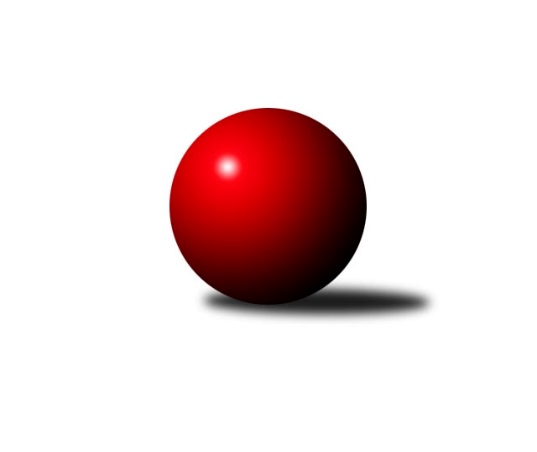 Č.2Ročník 2023/2024	23.9.2023Nejlepšího výkonu v tomto kole: 3533 dosáhlo družstvo: TJ Spartak Přerov2. KLM B 2023/2024Výsledky 2. kolaSouhrnný přehled výsledků:KK Blansko 	- KK Moravská Slávia Brno	3:5	3291:3298	12.0:12.0	23.9.HKK Olomouc	- TJ Start Rychnov n. Kn.	2:6	3357:3460	12.0:12.0	23.9.KC Zlín	- TJ Sokol Šanov 	6:2	3318:3242	13.0:11.0	23.9.TJ Horní Benešov	- VKK Vsetín 	5:3	3456:3321	16.0:8.0	23.9.TJ Unie Hlubina	- TJ Sokol Chvalíkovice	5:3	3146:3069	13.0:11.0	23.9.KK Slovan Rosice	- TJ Spartak Přerov	2:6	3462:3533	10.5:13.5	23.9.Tabulka družstev:	1.	TJ Spartak Přerov	2	2	0	0	12.0 : 4.0 	28.0 : 20.0 	 3508	4	2.	KK Moravská Slávia Brno	2	2	0	0	10.0 : 6.0 	24.0 : 24.0 	 3382	4	3.	TJ Unie Hlubina	2	2	0	0	9.5 : 6.5 	25.0 : 23.0 	 3266	4	4.	TJ Start Rychnov n. Kn.	2	1	0	1	9.5 : 6.5 	24.0 : 24.0 	 3405	2	5.	TJ Sokol Šanov	2	1	0	1	9.0 : 7.0 	24.0 : 24.0 	 3315	2	6.	KC Zlín	2	1	0	1	9.0 : 7.0 	24.0 : 24.0 	 3295	2	7.	TJ Sokol Chvalíkovice	2	1	0	1	8.0 : 8.0 	24.0 : 24.0 	 3213	2	8.	KK Blansko	2	1	0	1	8.0 : 8.0 	23.0 : 25.0 	 3247	2	9.	TJ Horní Benešov	2	1	0	1	6.0 : 10.0 	27.0 : 21.0 	 3408	2	10.	VKK Vsetín	2	0	0	2	6.0 : 10.0 	21.0 : 27.0 	 3256	0	11.	KK Slovan Rosice	2	0	0	2	5.0 : 11.0 	22.5 : 25.5 	 3461	0	12.	HKK Olomouc	2	0	0	2	4.0 : 12.0 	21.5 : 26.5 	 3325	0Podrobné výsledky kola:	 KK Blansko 	3291	3:5	3298	KK Moravská Slávia Brno	Jakub Flek	144 	 149 	 136 	152	581 	 3.5:0.5 	 526 	 132	125 	 136	133	Stanislav Novák	Boštjan Pen	124 	 120 	 130 	165	539 	 1:3 	 547 	 139	128 	 137	143	Radek Šenkýř	Roman Flek	143 	 151 	 140 	148	582 	 3.5:0.5 	 527 	 129	115 	 135	148	Pavel Antoš *1	Petr Havíř *2	129 	 112 	 126 	121	488 	 0:4 	 545 	 142	144 	 133	126	Petr Málek	Otakar Lukáč	146 	 172 	 121 	116	555 	 1:3 	 591 	 150	145 	 165	131	Pavel Košťál	Petr Sehnal	140 	 147 	 139 	120	546 	 3:1 	 562 	 131	135 	 138	158	Milan Klikarozhodčí: Zita Řehůřková, Jindřiška Klimešovástřídání: *1 od 61. hodu Roman Janderka, *2 od 61. hodu Miroslav FlekNejlepší výkon utkání: 591 - Pavel Košťál	 HKK Olomouc	3357	2:6	3460	TJ Start Rychnov n. Kn.	Kamil Bartoš	139 	 127 	 133 	156	555 	 2:2 	 584 	 152	148 	 132	152	Ladislav Urbánek	Břetislav Sobota	145 	 166 	 138 	141	590 	 2:2 	 592 	 160	150 	 145	137	Tomáš Hrubý	Marian Hošek	152 	 128 	 137 	116	533 	 2:2 	 526 	 124	137 	 135	130	Roman Kindl	Michal Albrecht	128 	 159 	 124 	151	562 	 2:2 	 628 	 183	152 	 165	128	Jakub Seniura	Radek Havran	143 	 133 	 141 	136	553 	 2:2 	 548 	 122	151 	 128	147	Jaroslav Šmejda	Jiří Baslar	152 	 143 	 128 	141	564 	 2:2 	 582 	 167	151 	 126	138	Martin Čihákrozhodčí: Bohuslava FajdekováNejlepší výkon utkání: 628 - Jakub Seniura	 KC Zlín	3318	6:2	3242	TJ Sokol Šanov 	Jindřich Kolařík	146 	 129 	 143 	127	545 	 2:2 	 547 	 133	138 	 136	140	Jaroslav Klimentík	David Matlach	118 	 136 	 147 	148	549 	 2:2 	 548 	 126	145 	 145	132	Michal Stieranka	Filip Vrzala	156 	 130 	 143 	136	565 	 2:2 	 544 	 139	143 	 123	139	Jan Zifčák ml.	Bronislav Fojtík	144 	 131 	 135 	140	550 	 2:2 	 535 	 121	132 	 145	137	Jiří Konvalinka	Radek Janás	129 	 142 	 137 	166	574 	 3:1 	 527 	 123	120 	 147	137	Petr Mika	Lubomír Matějíček	125 	 147 	 130 	133	535 	 2:2 	 541 	 134	142 	 134	131	Tomáš Červenkarozhodčí: Martin PolepilNejlepší výkon utkání: 574 - Radek Janás	 TJ Horní Benešov	3456	5:3	3321	VKK Vsetín 	Miroslav Petřek ml.	146 	 155 	 140 	140	581 	 1:3 	 587 	 162	156 	 121	148	Vlastimil Kancner	Zdeněk Černý	135 	 150 	 134 	151	570 	 4:0 	 535 	 126	143 	 125	141	Daniel Bělíček	Martin Bilíček	129 	 137 	 155 	126	547 	 2:2 	 568 	 143	129 	 146	150	Tomáš Hambálek	Petr Rak	131 	 144 	 147 	115	537 	 2:2 	 547 	 115	158 	 136	138	Libor Vančura	Jiří Hendrych	149 	 169 	 148 	146	612 	 4:0 	 505 	 123	122 	 123	137	Vojtěch Hrňa	Kamil Kubeša	167 	 130 	 164 	148	609 	 3:1 	 579 	 132	139 	 161	147	Milan Bělíčekrozhodčí: Miroslav Petřek st.Nejlepší výkon utkání: 612 - Jiří Hendrych	 TJ Unie Hlubina	3146	5:3	3069	TJ Sokol Chvalíkovice	Pavel Marek	124 	 130 	 125 	136	515 	 1:3 	 521 	 143	136 	 130	112	Radek Hendrych	Martin Marek	119 	 141 	 128 	125	513 	 4:0 	 459 	 109	121 	 108	121	Otto Mückstein	Petr Basta *1	106 	 122 	 126 	120	474 	 0:4 	 538 	 141	136 	 140	121	Josef Hendrych	Jan Žídek	137 	 127 	 146 	129	539 	 3:1 	 497 	 132	111 	 121	133	Jiří Staněk	Přemysl Žáček	139 	 131 	 130 	123	523 	 2:2 	 525 	 124	118 	 152	131	David Hendrych	Michal Laga	129 	 156 	 155 	142	582 	 3:1 	 529 	 143	114 	 138	134	Aleš Staněkrozhodčí: Vedoucí družstevstřídání: *1 od 56. hodu Michal ZatykoNejlepší výkon utkání: 582 - Michal Laga	 KK Slovan Rosice	3462	2:6	3533	TJ Spartak Přerov	Adam Palko	131 	 149 	 158 	146	584 	 1.5:2.5 	 576 	 138	149 	 141	148	Jakub Pleban	Jiří Axman	131 	 160 	 137 	132	560 	 2:2 	 570 	 143	158 	 142	127	David Janušík	Ivo Fabík	167 	 155 	 152 	153	627 	 4:0 	 558 	 163	126 	 142	127	Václav Mazur *1	Kamil Ondroušek	113 	 144 	 143 	150	550 	 1:3 	 600 	 144	145 	 169	142	Jiří Divila	Dalibor Matyáš	140 	 146 	 143 	124	553 	 0:4 	 660 	 171	180 	 158	151	Michal Pytlík	Leoš Vobořil	132 	 164 	 154 	138	588 	 2:2 	 569 	 155	119 	 143	152	Tomáš Kejíkrozhodčí: Petr Mecerodstřídání: *1 od 61. hodu Petr PavelkaNejlepší výkon utkání: 660 - Michal PytlíkPořadí jednotlivců:	jméno hráče	družstvo	celkem	plné	dorážka	chyby	poměr kuž.	Maximum	1.	Michal Pytlík 	TJ Spartak Přerov	645.00	413.5	231.5	1.5	2/2	(660)	2.	Ivo Fabík 	KK Slovan Rosice	600.00	394.5	205.5	2.0	2/2	(627)	3.	Miroslav Petřek  ml.	TJ Horní Benešov	597.50	393.0	204.5	7.0	2/2	(614)	4.	Kamil Kubeša 	TJ Horní Benešov	596.50	391.5	205.0	3.0	2/2	(609)	5.	Pavel Košťál 	KK Moravská Slávia Brno	594.50	376.5	218.0	1.5	2/2	(598)	6.	Tomáš Kejík 	TJ Spartak Přerov	593.00	389.5	203.5	2.0	2/2	(617)	7.	Adam Palko 	KK Slovan Rosice	588.00	383.0	205.0	0.5	2/2	(592)	8.	Dalibor Matyáš 	KK Slovan Rosice	587.00	384.0	203.0	3.0	2/2	(621)	9.	Jiří Divila 	TJ Spartak Přerov	586.50	398.5	188.0	1.0	2/2	(600)	10.	Martin Čihák 	TJ Start Rychnov n. Kn.	586.00	372.0	214.0	1.5	2/2	(590)	11.	Michal Laga 	TJ Unie Hlubina	584.50	376.5	208.0	3.0	2/2	(587)	12.	Milan Klika 	KK Moravská Slávia Brno	582.50	366.5	216.0	3.0	2/2	(603)	13.	Jakub Flek 	KK Blansko 	580.50	382.0	198.5	2.5	2/2	(581)	14.	Jiří Hendrych 	TJ Horní Benešov	579.50	387.0	192.5	4.0	2/2	(612)	15.	Leoš Vobořil 	KK Slovan Rosice	572.50	369.0	203.5	2.0	2/2	(588)	16.	Radek Šenkýř 	KK Moravská Slávia Brno	572.50	377.0	195.5	4.0	2/2	(598)	17.	Tomáš Hrubý 	TJ Start Rychnov n. Kn.	571.00	382.0	189.0	2.5	2/2	(592)	18.	Ladislav Urbánek 	TJ Start Rychnov n. Kn.	570.00	373.5	196.5	3.5	2/2	(584)	19.	David Matlach 	KC Zlín	569.50	365.0	204.5	3.5	2/2	(590)	20.	Kamil Bartoš 	HKK Olomouc	569.00	382.0	187.0	5.0	2/2	(583)	21.	Radek Janás 	KC Zlín	568.50	377.0	191.5	2.0	2/2	(574)	22.	Břetislav Sobota 	HKK Olomouc	568.00	373.5	194.5	1.5	2/2	(590)	23.	Jiří Baslar 	HKK Olomouc	566.50	375.5	191.0	2.0	2/2	(569)	24.	Milan Bělíček 	VKK Vsetín 	566.50	385.0	181.5	4.0	2/2	(579)	25.	Tomáš Červenka 	TJ Sokol Šanov 	563.00	374.0	189.0	3.0	2/2	(585)	26.	Tomáš Hambálek 	VKK Vsetín 	562.50	360.0	202.5	1.5	2/2	(568)	27.	Zdeněk Černý 	TJ Horní Benešov	562.50	380.5	182.0	6.0	2/2	(570)	28.	Jiří Konvalinka 	TJ Sokol Šanov 	562.00	362.0	200.0	2.5	2/2	(589)	29.	Petr Málek 	KK Moravská Slávia Brno	562.00	377.5	184.5	3.5	2/2	(579)	30.	Petr Mika 	TJ Sokol Šanov 	561.50	395.5	166.0	5.0	2/2	(596)	31.	Libor Vančura 	VKK Vsetín 	560.00	356.0	204.0	2.5	2/2	(573)	32.	Roman Flek 	KK Blansko 	560.00	388.5	171.5	2.5	2/2	(582)	33.	Jiří Axman 	KK Slovan Rosice	559.00	377.5	181.5	7.0	2/2	(560)	34.	Aleš Staněk 	TJ Sokol Chvalíkovice	556.50	370.5	186.0	3.0	2/2	(584)	35.	Přemysl Žáček 	TJ Unie Hlubina	556.00	356.5	199.5	1.5	2/2	(589)	36.	Kamil Ondroušek 	KK Slovan Rosice	554.50	375.0	179.5	10.5	2/2	(559)	37.	David Janušík 	TJ Spartak Přerov	554.00	385.0	169.0	6.0	2/2	(570)	38.	Jan Zifčák  ml.	TJ Sokol Šanov 	553.00	371.5	181.5	4.5	2/2	(562)	39.	Martin Marek 	TJ Unie Hlubina	552.00	375.5	176.5	2.5	2/2	(591)	40.	Bronislav Fojtík 	KC Zlín	550.00	367.5	182.5	4.0	2/2	(550)	41.	Petr Sehnal 	KK Blansko 	546.50	361.5	185.0	7.5	2/2	(547)	42.	Roman Kindl 	TJ Start Rychnov n. Kn.	545.50	367.5	178.0	8.0	2/2	(565)	43.	Jan Žídek 	TJ Unie Hlubina	544.50	357.5	187.0	3.5	2/2	(550)	44.	Jiří Staněk 	TJ Sokol Chvalíkovice	543.00	356.5	186.5	4.5	2/2	(589)	45.	Vlastimil Kancner 	VKK Vsetín 	542.50	366.0	176.5	7.5	2/2	(587)	46.	Stanislav Novák 	KK Moravská Slávia Brno	540.50	362.0	178.5	5.0	2/2	(555)	47.	Jaroslav Šmejda 	TJ Start Rychnov n. Kn.	540.50	366.5	174.0	7.0	2/2	(548)	48.	David Hendrych 	TJ Sokol Chvalíkovice	539.50	373.0	166.5	3.0	2/2	(554)	49.	Radek Havran 	HKK Olomouc	538.50	366.5	172.0	4.0	2/2	(553)	50.	Josef Hendrych 	TJ Sokol Chvalíkovice	536.50	369.5	167.0	5.5	2/2	(538)	51.	Marian Hošek 	HKK Olomouc	535.00	360.5	174.5	6.5	2/2	(537)	52.	Lubomír Matějíček 	KC Zlín	534.50	372.5	162.0	7.5	2/2	(535)	53.	Michal Stieranka 	TJ Sokol Šanov 	532.50	367.5	165.0	9.0	2/2	(548)	54.	Radek Hendrych 	TJ Sokol Chvalíkovice	532.00	373.0	159.0	6.5	2/2	(543)	55.	Petr Rak 	TJ Horní Benešov	531.50	373.5	158.0	6.0	2/2	(537)	56.	Otakar Lukáč 	KK Blansko 	525.50	362.5	163.0	9.0	2/2	(555)	57.	Boštjan Pen 	KK Blansko 	522.50	356.5	166.0	8.5	2/2	(539)	58.	Otto Mückstein 	TJ Sokol Chvalíkovice	505.00	348.5	156.5	8.0	2/2	(551)		Jakub Seniura 	TJ Start Rychnov n. Kn.	628.00	392.0	236.0	3.0	1/2	(628)		Václav Mazur 	TJ Spartak Přerov	581.00	368.0	213.0	3.0	1/2	(581)		Jakub Pleban 	TJ Spartak Přerov	576.00	379.0	197.0	7.0	1/2	(576)		Radim Abrahám 	KC Zlín	568.00	371.0	197.0	5.0	1/2	(568)		Filip Vrzala 	KC Zlín	565.00	374.0	191.0	5.0	1/2	(565)		Michal Albrecht 	HKK Olomouc	562.00	369.0	193.0	9.0	1/2	(562)		Vojtěch Šípek 	TJ Start Rychnov n. Kn.	555.00	381.0	174.0	3.0	1/2	(555)		Petr Basta 	TJ Unie Hlubina	554.00	369.0	185.0	2.0	1/2	(554)		Martin Bilíček 	TJ Horní Benešov	547.00	363.0	184.0	5.0	1/2	(547)		Jaroslav Klimentík 	TJ Sokol Šanov 	547.00	383.0	164.0	13.0	1/2	(547)		Jindřich Kolařík 	KC Zlín	545.00	370.0	175.0	6.0	1/2	(545)		Milan Volf 	TJ Sokol Šanov 	538.00	388.0	150.0	10.0	1/2	(538)		Daniel Bělíček 	VKK Vsetín 	535.00	342.0	193.0	8.0	1/2	(535)		Petr Havíř 	KK Blansko 	535.00	345.0	190.0	3.0	1/2	(535)		Josef Šrámek 	HKK Olomouc	534.00	378.0	156.0	8.0	1/2	(534)		Pavel Antoš 	KK Moravská Slávia Brno	532.00	345.0	187.0	2.0	1/2	(532)		Pavel Marek 	TJ Unie Hlubina	515.00	353.0	162.0	8.0	1/2	(515)		Zoltán Bagári 	VKK Vsetín 	515.00	376.0	139.0	9.0	1/2	(515)		Vojtěch Hrňa 	VKK Vsetín 	505.00	369.0	136.0	12.0	1/2	(505)		Tomáš Novosad 	VKK Vsetín 	493.00	345.0	148.0	9.0	1/2	(493)Sportovně technické informace:Starty náhradníků:registrační číslo	jméno a příjmení 	datum startu 	družstvo	číslo startu19458	Daniel Bělíček	23.09.2023	VKK Vsetín 	1x25424	Vojtěch Hrňa	23.09.2023	VKK Vsetín 	1x6327	Miroslav Flek	23.09.2023	KK Blansko 	1x11727	Roman Janderka	23.09.2023	KK Moravská Slávia Brno	1x
Hráči dopsaní na soupisku:registrační číslo	jméno a příjmení 	datum startu 	družstvo	Program dalšího kola:3. kolo30.9.2023	so	10:00	KK Blansko  - TJ Horní Benešov	30.9.2023	so	13:30	VKK Vsetín  - KC Zlín	30.9.2023	so	14:00	TJ Sokol Chvalíkovice - HKK Olomouc	30.9.2023	so	14:00	KK Moravská Slávia Brno - TJ Spartak Přerov	30.9.2023	so	16:00	TJ Sokol Šanov  - TJ Unie Hlubina	Nejlepší šestka kola - absolutněNejlepší šestka kola - absolutněNejlepší šestka kola - absolutněNejlepší šestka kola - absolutněNejlepší šestka kola - dle průměru kuželenNejlepší šestka kola - dle průměru kuželenNejlepší šestka kola - dle průměru kuželenNejlepší šestka kola - dle průměru kuželenNejlepší šestka kola - dle průměru kuželenPočetJménoNázev týmuVýkonPočetJménoNázev týmuPrůměr (%)Výkon2xMichal PytlíkPřerov6602xMichal PytlíkPřerov114.66601xJakub SeniuraRychnov6281xJakub SeniuraRychnov111.326281xIvo FabíkRosice6271xMichal LagaHlubina110.145821xJiří HendrychHorní Benešov A6121xIvo FabíkRosice108.876271xKamil KubešaHorní Benešov A6091xJiří HendrychHorní Benešov A108.176121xJiří DivilaPřerov6001xKamil KubešaHorní Benešov A107.64609